Notice of South Western Metro Annual General Meeting                       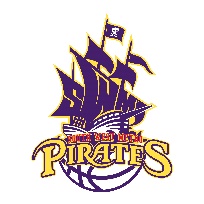 The 2020 Annual General Meeting of South Western Metro Basketball Association will be conducted on SUNDAY 19TH April 2020- 5.30pm at Hibiscus stadium Mezzanine level. This is subject to change if Government regulations regarding the gathering of persons indoors is restricted further than the current 100 persons. All members are invited to apply for a position on the SWMBI COMMITTEEThe Management Committee of the Association shall consist of:-(a) President;(b) Vice-Presidents 1 and 2(c) Secretary;(d) Treasurer; and(e) Three (3) Committee Membersall of whom shall be Playing Members, Ordinary Members, Parent Members or Life Members of the Association to be elected at the Annual General Meeting of the Association.Under the updated constitution revised and accepted in December 2019 the positions term will be  The President, Vice President 1, and 2 Management Committee members shall be elected in each year of even number and the Vice President 2,Treasurer, Secretary and 1 Management  Committee member shall be elected, in each year of odd number. As this is the first period under this new constitution all positions will be vacant and voted on in 2020 and then the staggered terms will apply in the following yearsWritten nominations will be accepted until 5pm Sunday 5th April 2020 and nominations will be posted 7 days prior to the Election- on the SWMBI website. Nominations will be accepted from the floor of the meeting only if a written nomination is not received for that position. Nominations must be signed by the nominee and be proposed and seconded by two SWMBI membersThe following business will be conducted at the annual generalmeeting of the Association:(a) receiving the Association’s financial statement, and audit report, for the last reportable financial year;(b) presenting the financial statement and audit report to the meeting for adoption;(c) electing members of the management committee;(d) for a level 1 incorporated Association—appointing an auditor or an accountant for the present financial year;There shall be proxies for Members of the Association, but a Member may only hold one proxy.An instrument appointing a proxy must be in writing and be in the following or similar form:[Name of Association]:I, _________________ of __________________ being a member ofthe Association, appoint ___________________________________ of______________________ as my proxy to vote for me on my behalf atthe (annual) general meeting of the Association, to be held on the________ day of _____________________ 20_____ and at anyadjournment of the meeting.Signed this _______ day of _______________ 20________________________________________ SignatureProxies must be presented to the Association Secretary 30 minutes prior to the commencement of the meeting (5pm Sunday 19Th April) so they can be verified for validity for voting at the meeting to proceed.